
For Office Use only: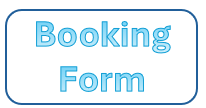 SPACE FOR LEADERS 2024 Please return your completed form to Wendy SantiEmail: admin@jonathanhannam.co.ukA non-refundable deposit invoice of £100 per delegate will be raised in advance to confirm secure booking.Conference Title:Space for Leaders: A Two Day Primary Leadership ResidentialSpace for Leaders: A Two Day Primary Leadership ResidentialSpace for Leaders: A Two Day Primary Leadership ResidentialConference Date(s):*Please tick box to indicate your preferred dateWednesday 6th- Friday 8th November 2024Wednesday 6th- Friday 8th November 2024Conference Date(s):*Please tick box to indicate your preferred dateWednesday 13th - Friday 15th November 2024Wednesday 13th - Friday 15th November 2024Venue:The Cumberland Hotel, East Cliff, Bournemouth, BH1 3HFThe Cumberland Hotel, East Cliff, Bournemouth, BH1 3HFThe Cumberland Hotel, East Cliff, Bournemouth, BH1 3HFName of School/Academy etcAddress Telephone numberTelephone numberContact name and email address for booking Contact name & email address for invoicing No of delegatesDelegate name(s)Delegate email (s)Please provide details of any Dietary requirementsPurchase Order NoCOST OF THE COURSE:-(excluding VAT)£625 + VAT per delegateEARLY BIRD DISCOUNT:
BOOK BEFORE 29th FEBRUARY 2024 AND RECEIVE £50 DISCOUNT PER DELEGATE.£625 + VAT per delegateEARLY BIRD DISCOUNT:
BOOK BEFORE 29th FEBRUARY 2024 AND RECEIVE £50 DISCOUNT PER DELEGATE.£625 + VAT per delegateEARLY BIRD DISCOUNT:
BOOK BEFORE 29th FEBRUARY 2024 AND RECEIVE £50 DISCOUNT PER DELEGATE.PAYMENT &CANCELLATION TERMSPlease note a deposit invoice of £100.00 per delegate will be sent 2023.Cancellation terms:-	before 30th April 2024 no charge
			May-June 2024 – 50% charge will be made					July 2024 onwards 100% will be charged(For Hampshire Schools the Vendor number is 1173363).Please note a deposit invoice of £100.00 per delegate will be sent 2023.Cancellation terms:-	before 30th April 2024 no charge
			May-June 2024 – 50% charge will be made					July 2024 onwards 100% will be charged(For Hampshire Schools the Vendor number is 1173363).Please note a deposit invoice of £100.00 per delegate will be sent 2023.Cancellation terms:-	before 30th April 2024 no charge
			May-June 2024 – 50% charge will be made					July 2024 onwards 100% will be charged(For Hampshire Schools the Vendor number is 1173363).Deposit invoice:Date Received:Final Invoice:Date Received: